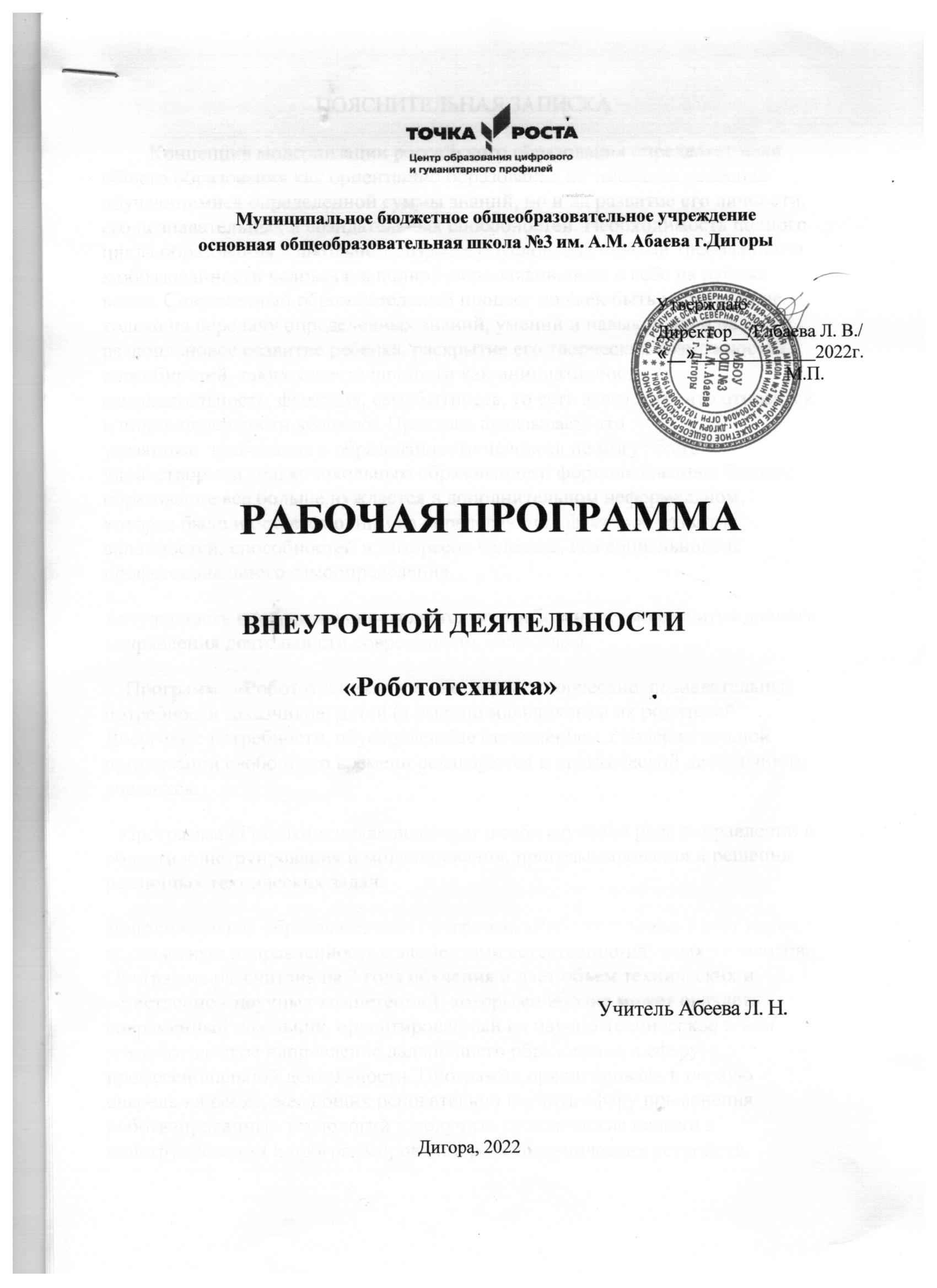                                 ПОЯСНИТЕЛЬНАЯ ЗАПИСКАКонцепция модернизации российского образования определяет цели общего образования как ориентацию образования не только на усвоение обучающимися определенной суммы знаний, но и на развитие его личности, его познавательных и созидательных способностей. Необходимость полного цикла образования в школьном возрасте обусловлена новыми требованиями к образованности человека, в полной мере заявившими о себе на рубеже веков. Современный образовательный процесс должен быть направлен не только на передачу определенных знаний, умений и навыков, но и наразноплановое развитие ребенка, раскрытие его творческих возможностей, способностей, таких качеств личности как инициативность,самодеятельность, фантазия, самобытность, то есть всего того, что относится к индивидуальности человека. Практика показывает, чтоуказанные требования к образованности человека не могут бытьудовлетворены только школьным образованием: формализованное базовое образование все больше нуждается в дополнительном неформальном,которое было и остается одним из определяющих факторов развития склонностей, способностей и интересов человека, его социального и профессионального самоопределения.Актуальность программы определяется востребованностью развития данного направления деятельности современным обществом.Программа «Робототехника» удовлетворяет творческие, познавательные потребности заказчиков: детей (а именно мальчиков) и их родителей.Досуговые потребности, обусловленные стремлением к содержательной организации свободного времени реализуются в практической деятельности учащихся.Программа «Робототехника» включает в себя изучение ряда направлений в области конструирования и моделирования, программирования и решения различных технических задач.Дополнительная образовательная программа «Робототехника» имеет научно- техническую направленность с элементами естественно-научных элементов.Программа рассчитана на 2 года обучения и дает объем технических и естественно - научных компетенций, которыми вполне может овладеть современный школьник, ориентированный на научно-техническое и/или технологическое направление дальнейшего образования и сферупрофессиональной деятельности. Программа ориентирована в первую очередь на ребят, желающих основательно изучить сферу применения роботизированных технологий и получить практические навыки вконструировании и программировании робототехнических устройств.Интенсивное проникновение робототехнических	устройств практически во все сферы деятельности человека – новый этап в развитии общества.Очевидно, что он требует своевременного образования,обеспечивающего	базу для естественного и осмысленного использования соответствующих устройств и технологий, профессиональной ориентации и обеспечения непрерывного образовательного процесса. Фактическипрограмма призвана решить две взаимосвязанные задачи: профессиональная ориентация ребят в технически сложной сфере робототехники иформирование адекватного способа мышления. Педагогическая целесообразность заключается не только в развитии техническихспособностей и возможностей средствами конструктивно-технологического подхода, гармонизации отношений ребенка и окружающего мира, но и вразвитии созидательных способностей, устойчивого противостояния любым негативным социальным и социотехническим проявлениям.В основе предлагаемой программы лежит идея использования в обучении собственной активности учащихся. Концепция данной программы - теория развивающего обучения в канве критического мышления. В основесознательного акта учения в системе развивающего обучения лежитспособность к продуктивному творческому воображению и мышлению.Более того, без высокого уровня развитие этих процессов вообще невозможно ни успешное обучение, ни самообучение. Именно ониопределяют развитие творческого потенциала человека. Готовность к творчеству формируется на основе таких качеств как внимание инаблюдательность, воображение и фантазия, смелость и находчивость, умение ориентироваться в окружающем мире, произвольная память и др.Использование программы позволяет стимулировать способность детей к образному и свободному восприятию окружающего мира (людей, природы, культурных ценностей), его анализу и конструктивному синтезу.Новизна данной программы	определяется гибкостью по отношению к платформам реализуемых робототехнических устройств. Практически все программы дополнительного	и профессионального образования ориентированы на одну платформу. Это обусловлено в равной степенифинансовыми, временными, кадровыми и программными ограничениями (в каждом случае в своем соотношении). Например, широко рекламируемые в последнее время программы, построенные на базе Lego-роботов,обеспечивают базовое образование начинающих заниматься робототехникой, но предельно ограничены по широте реализации возможностямиконструктора, предназначенного для детей дошкольного и младшего школьного возраста. Программы профессионального образования – очень широки в обзорной части, но в практической части подобны игольному ушку и крайне далеки от свободы творчества.Данная программа позволяет построить интегрированный курс,сопряженный со смежными направлениями, напрямую выводящий на свободное манипулирование конструкционными и электроннымикомпонентами. Встраиваясь в единую линию, заданную цельюпроектирования, компоненты приобретают технологический характер,фактически становятся конструктором, позволяющим иметь больше степеней свободы творчестваСрок реализации программы – 2 года.Кол-во часов: 1 год обучения	– 68 часов (2 часа в неделю)2 год обучения	– 68 часов (2 часа в неделю)Форма подведения итогов: - Итоговые проекты воспитанниковвыносятся на робототехнические соревнования, конкурсы, выставки При работе используются различные приемы групповой деятельности вразноуровневых группах для обучения элементам кооперации, внесения в собственную деятельность самооценки, взаимооценки, умение работать с технической литературой и выделять главное.После окончания каждого полугодия обучения предусмотренопредставление собственного проекта и профориентационное собеседование. Это позволяет свободное ориентирование в пространстве образовательных траекторий для своевременной корректировки основного направленияобучения и развития. При этом по желанию воспитанника возможен переход на смежные образовательные траектории: «Программирование»,«Компьютерная мультипликация» и т.д.В рамках учебного плана каждого года особо выделены часы,используемые для разработки и подготовки роботов к соревнованиям, участие в соревнованиях. Эти часы четко не распределены по времени, поскольку зависят от графика соревновательного процесса ирезультативности участия команд воспитанников. Вообще тематика и график соревнований не могут быть спланированы заранее, исключение составляют внутренние. Однако и они в значительной мере зависят от тематики мировых первенств, на основании которых в феврале – марте разрабатываютсярегламенты федерального и регионального уровней. Россия пока еще ни разу не выступала организатором мировых первенств, соответственно в стране нет даже частичного стандарта в области робоспорта. Если он появится – вписать соревновательный график в сетку имеющихся часов не составит труда.Учебно-тематический план1 год обученияКурс основан на использовании простых комплектов, идентичных Lego Mindstorms NXT 2.0 и визуальной средыпрограммирования для обучения робототехнике LEGO MINDSTORMS Education NXT. Если используется комплект другого производителя, Lego- компоненты программно-аппаратного конструктора заменяются всоответствии с их функциональной идентичностью, но общая структураплана не изменяется. Таким образом допускается использование программы на любой доступной функционально-полной платформе. Это особенно важно для планирования, поскольку даже среди Lego-комплектов наблюдается значительная разница как в исполнении, так и в комплектации.Основная ориентация программы 1 года обучения на усвоениецентральных понятий робототехники с их непосредственной реализацией и проверкой. Акцент на робототехнические соревнования самых разных уровней, анализ моделей-лидеров, спецификации соревновательных полей и преамбул. Наряду с этим самостоятельную роль играет профориентационное собеседование в группах и персонально.Изменение регламента и спецификаций робототехнических соревнований городского (и выше) уровня может привести к изменению порядка№п/п	Наименование темы	Количество часовВсего	ТеорияПрактикаВводное занятие	2	2Первичные знания о роботах из конструктораИспользование датчиков при управлении роботомАвтономные роботы, выполняющие определенную функциюЧасы, выделенные на самостоятельную5ИТОГОи соревновательную деятельность воспитанниковследования тем в целях обеспечения адекватной подготовки учащихся к заданным срокамСодержание программыспециальность.«робототехника»,комплектом деталей дляРобоспорт. Техника«робоспорт». Применение	изучения робототехники:безопасностиПервая программароботов в различных сферах жизни человека, значение робототехники. Просмотр видеофильма о роботизированных системах.Показ действующей модели робота и его программ: на основе датчика освещения, ультразвукового датчика,датчика касанияПонятие «программа»,«алгоритм». Алгоритм движения робота по кругу,контроллер, сервоприводы, соединительные кабели,датчики-касания, ультразвуковой, освещения. Портыподключения. Создание колесной базы нагусеницахНаписание программы для движения по кругу через меню контроллера. Запуск и отладка программы.вперед-назад, «восьмеркой» и Написание других простыхОзнакомление с визуальной средой программированияпр.Понятие «среда программирования»,«логические блоки». Показ написания простейшей программы для роботаНаписание линейной программы.программ на выбор учащихся и ихсамостоятельная отладка Интерфейспрограммы LEGO MINDSTORMS Education NXT и работа с ним.Написание программы для воспроизведения звуков и изображения по образцуСоздание и отладкапрограммы для движения сРобот в движенииПонятие «мощность мотора», ускорением, вперед-Понятие «цикл»Робот-танцор«калибровка». Зубчатаяпередача. Применение блока«движение» в программе.Первая программа с цикломНаписание программ с цикломПонятие «генератор случайных чисел». Использование блоканазад. «Робот-волчок». Плавный поворот, движение по кривойИспользование блока«цикл» в программе.Создание и отладка программы для движения робота по«восьмерке»Создание программы для движения робота послучайной траектории.«случайное число» для управления движением роботаРобот рисует	Теория движения робота посложной траекторииРобот без NXT-блока управленияНаписание программы для движения по контуруРобот, повторяющийвоспроизведенные действияРобот,определяющийПромышленныеманипуляторы и их отладка. Блок«записи/воспроизведения»Робот, записывающий траекторию движения и потом точно её воспроизводящийрасстояние доРобот, останавливающийся на Робот, выдерживающийпрепятствияУльтразвуковой датчикУльтразвуковой датчик управляет роботомРобот- прилипалаИспользование нижнего датчикаопределенном расстоянии до препятствия. Робот-охранникРоботы – пылесосы, роботы- уборщики. Цикл и прерыванияПрограмма с вложенным циклом. ПодпрограммаЯркость объекта, отраженный свет,расстояние отпрепятствияСоздание и отладка программы для движения робота внутри помещения и самостоятельноогибающего препятствия. Робот, следящий за протянутой рукой и выдерживающийтребуемое расстояние в динамике. Настройка иных действий в зависимости от показаний ультразвукового датчикаРобот,останавливающийся на черной линии. Робот,освещенностиосвещенность, распознавание начинающий двигаться поДвижение вдоль линииРобот сцветов роботомКалибровка датчика освещенностикомнате, когда включается свет.Робот, движущийся вдоль черной линииСоздание робота и его программы с заднимнесколькимидатчикамиДатчик касания, типы касаниядатчиком касания ипередним ультразвуковымУскоренное движение покриволинейнойПринципыдифференциального управленияРобот, движущийся вдоль черной линиитраектории Движение поПринципы интегральногоРобот, движущийся вдольпрерывистой линии управления	черной линииМанипулятор	Определение касания – рычаг, Робот для квадро-робота Определение наклонной поверхности Конструкции роботов для поворота в ограниченном пространствеопределение цвета предмета Датчик наклона на сонаре, на датчике освещенности, наконтактных датчикахЦиркуляция гусеничной и колесной платформ.Платформа на шарекегельрингаРобот, выбирающий дорогу по пандусамЭксперименты с платформамиФормы подведения итогов реализации общеобразовательной программыПодведение итогов реализуется в рамках презентации и защиты результатов выполнения кейсов, представленных в программе.Формы демонстрации результатов обученияПредставление результатов образовательной деятельности пройдёт вформе публичной презентации решений кейсов командами и последующих ответов выступающих на вопросы наставника и других команд.Формы диагностики результатов обученияБеседа, тестирование, опрос.Содержание программыПрограмма предполагает постепенное расширение знаний и их углубление, а также приобретение умений в области проектирования, конструирования и изготовления прототипа продукта.Занятия предполагают развитие личности:развитие интеллектуального потенциала обучающегося (анализ, синтез, сравнение);развитие практических умений и навыков (эскизирование, 3D-моделирование, конструирование, макетирование, прототипирование, презентация).Учебно-воспитательный процесс направлен на формирование и развитие у обучающихся таких важных социально значимых качеств, как готовность к нравственному самоопределению, стремление к сохранению иприумножению технических, культурных и исторических ценностей. Становление личности через творческое самовыражение.Содержание курса с учётом программы воспитанияТематическое планированиеСодержание тем программыКейс «Объект из будущего»Знакомство с методикой генерирования идей с помощью карты ассоциаций. Применение методики на практике. Генерирование оригинальной идеи проекта.Формирование команд. Построение карты ассоциаций на основесоциального и технологического прогнозов будущего. Формирование идей на базе многоуровневых ассоциаций. Проверка идей с помощью сценариев развития и «линз» (экономической, технологической,социально-политической и экологической). Презентация идеи продукта группой.Изучение основ скетчинга: инструментарий, постановка руки, понятие перспективы, построение простых геометрических тел. Фиксация идеи проекта в технике скетчинга. Презентация идеи продукта группой.Создание макета из бумаги, картона и ненужных предметов. Упаковка объекта, имитация готового к продаже товара. Презентация проектов по группам.Изучение основ скетчинга: понятие света и тени; техника передачи объёма. Создание подробного эскиза проектной разработки в технике скетчинга.1. Кейс «Пенал»Понятие функционального назначения промышленных изделий. Связьфункции и формы в промышленном дизайне. Анализ формообразования (на примере школьного пенала). Развитие критического мышления, выявление неудобств в пользовании промышленными изделиями. Генерирование идей по улучшению промышленного изделия. Изучение основ макетирования из бумаги и картона. Представление идеи проекта в эскизах и макетах.Формирование команд. Анализ формообразования промышленного изделия на примере школьного пенала. Сравнение разных типовпеналов (для сравнения используются пеналы обучающихся), выявление связи функции и формы.Выполнение натурных зарисовок пенала в технике скетчинга.Выявление неудобств в пользовании пеналом. Генерирование идей по улучшению объекта. Фиксация идей в эскизах и плоских макетах.Создание действующего прототипа пенала из бумаги и картона, имеющего принципиальные отличия от существующего аналога.Испытание прототипа. Внесение изменений в макет. Презентация проекта перед аудиторией.1. Кейс «Космическая станция»Знакомство с объёмно-пространственной композицией на примере создания трёхмерной модели космической станции.Понятие объёмно-пространственной композиции в промышленном дизайне на примере космической станции. Изучение модульного устройства космической станции, функционального назначениямодулей.Основы 3D-моделирования: знакомство с интерфейсом программы Fusion 360, освоение проекций и видов, изучение набора команд и инструментов.Создание трёхмерной модели космической станции в программе Fusion360.Изучение основ визуализации в программе Fusion 360, настройки параметров сцены. Визуализация трёхмерной модели космической станции.1. Кейс «Как это устроено?»Изучение функции, формы, эргономики, материала, технологии изготовления, принципа функционирования промышленного изделия.Формирование команд. Выбор промышленного изделия длядальнейшего изучения. Анализ формообразования и эргономики промышленного изделия.Изучение принципа функционирования промышленного изделия. Разбор промышленного изделия на отдельные детали и составные элементы. Изучение внутреннего устройства.Подробная фотофиксация деталей и элементов промышленного изделия.Подготовка материалов для презентации проекта (фото- и видеоматериалы).Создание презентации. Презентация результатов исследования перед аудиторией.Кейс «Механическое устройство»Изучение на практике и сравнительная аналитика механизмов набора LEGO Education «Технология и физика». Проектирование объекта,решающего насущную проблему, на основе одного или нескольких изученных механизмов.Введение: демонстрация и диалог на тему устройства различных механизмов и их применения в жизнедеятельности человека.Сборка выбранного на прошлом занятии механизма сиспользованием инструкции из набора и при минимальной помощи наставника.Демонстрация работы собранных механизмов и комментарии принципа их работы. Сессия вопросов-ответов, комментарии наставника.Введение в метод мозгового штурма. Сессия мозгового штурма с генерацией идей устройств, решающих насущную проблему, в основе которых лежит принцип работы выбранного механизма.Отбираем идеи, фиксируем в ручных эскизах.3D-моделирование объекта во Fusion 360.3D-моделирование объекта во Fusion 360, сборка материалов для презентации.Выбор и присвоение модели материалов. Настройка сцены. Рендеринг.Сборка презентации в Readymag, подготовка защиты.Защита командами проектов.Кадровые условия реализации программыТребования к кадровым ресурсам:укомплектованность образовательного учреждения педагогическими, руководящими и иными работниками;уровень квалификации педагогических, руководящих и иных работников образовательного учреждения;непрерывность профессионального развития педагогических ируководящих работников образовательного учреждения, реализующего основную образовательную программу.Компетенции педагогического работника, реализующего основную образовательную программу:навык обеспечивать условия для успешной деятельности, позитивной мотивации, а также самомотивирования обучающихся;навык осуществлять самостоятельный поиск и анализ информации с помощью современных информационно-поисковых технологий;владение инструментами проектной деятельности;умение организовывать и сопровождать учебно-исследовательскую и проектную деятельность обучающихся;умение интерпретировать результаты достижений обучающихся;базовые навыки работы в программах для трёхмерного моделирования (Fusion 360, SolidWorks и др.);базовые навыки эскизирования, макетирования и прототипирования.Календарный учебный график на 2021/2022 учебный год Период обучения — сентябрь-май.Количество учебных недель — 34.Количество часов — 34.Режим проведения занятий: 1 раз в неделю Тема занятияТеоретическая частьПрактическая частьВведение вПонятие «робот»,Ознакомление сРазделКолич ество часовМодуль«Курсы внеурочной деятельности»1. Кейс «Объект из будущего»12Способствовать формированию опыта совместного ииндивидуального творчества при выполнении командных заданий1. Кейс «Пенал»12Воспитывать аккуратность идисциплинированность при выполнении работы1. Кейс «Космическая станция»12Воспитывать чувство патриотизма, гражданственности, гордости за отечественные достижения впромышленном дизайне1. Кейс «Как это устроено?»12Способствовать формированиюположительной мотивации к трудовой деятельности1. Кейс «Механическое устройство»20Формировать чувство коллективизма и взаимопомощи№п/пНазвание раздела, темыКоличество часовКоличество часовКоличество часовФормы аттестации/ контроля№п/пНазвание раздела, темыФормы аттестации/ контроля№п/пНазвание раздела, темыВсегоТеорияПрактикаФормы аттестации/ контроля1Кейс «Объект из будущего»1248Презентация результатов1.1Введение. Методикиформирования идей4131.2Урок рисования (перспектива, линия,штриховка)2111.3Создание прототипаобъекта промышленного дизайна4131.4Урок рисования(способы передачи объёма, светотень)2112Кейс «Пенал»12111Презентациярезультатов2.1Анализформообразования промышленного изделия222.2Натурные зарисовкипромышленного изделия222.3Генерирование идей поулучшениюпромышленного изделия222.4Создание прототипапромышленного изделия из бумаги и картона4132.5Испытание прототипа.Презентация проекта перед аудиторией223Кейс «Космическая станция»12210Презентациярезультатов3.1Создание эскизаобъёмно-пространственной композиции223.2Урок 3D-моделирования(Fusion 360)4133.3Создание объёмно-пространственнойкомпозиции в программеFusion 360443.4Основы визуализации впрограмме Fusion 3602114Кейс «Как это устроено?»12210Презентация результатов4.1Изучение функции, формы, эргономикипромышленного изделия2114.2Изучение устройства и принципафункционирования промышленного изделия2114.3Фотофиксацияэлементовпромышленного изделия224.4Подготовка материаловдля презентации проекта224.5Создание презентации445Кейс «Механическоеустройство»20218Презентациярезультатов5.1Введение: демонстрациямеханизмов, диалог225.2Сборка механизмов изнабора LEGO Education«Технология и физика»225.3Демонстрациямеханизмов, сессия вопросов-ответов225.4Мозговой штурм225.5Выбор идей.Эскизирование225.63D-моделирование225.73D-моделирование, сбор материалов дляпрезентации225.8Рендеринг225.9Создание презентации,подготовка защиты225.10Защита проектов22Всего часов:Всего часов:68№п/пМесяцФорма занятияКол- вочасовТема занятияФорма контроля1.СентябрьЛ/ПР1Введение вобразовательную программу, техника безопасностиТестирование2.СентябрьЛ/ПР3Методикиформирования идейБеседа3.СентябрьЛ/ПР2Урок рисования (перспектива, линия, штриховка)Беседа4.СентябрьЛ/ПР4Создание прототипа объекта промышленного дизайнаБеседа5.ОктябрьЛ/ПР2Урок рисования (способы передачи объёма, светотень)Демонстрация решений кейса6.ОктябрьЛ/ПР2АнализформообразованияБеседапромышленного изделия7.ОктябрьЛ/ПР2Натурные зарисовки промышленного изделияБеседа8.ОктябрьЛ/ПР2Генерирование идей по улучшению промышленного изделияБеседа9.НоябрьЛ/ПР4Создание прототипа промышленного изделия из бумаги и картонаБеседа100.НоябрьЛ/ПР2Испытание прототипаБеседа11.НоябрьЛ/ПР2Презентация проекта перед аудиториейДемонстрация решений кейса12.НоябрьЛ/ПР2Создание эскиза объёмно-пространственной композицииБеседа13.ДекабрьЛ/ПР4Урок 3D-моделирования(Fusion 360)Беседа14.ДекабрьЛ/ПР4Создание объёмно- пространственной композиции в программе Fusion 360Беседа15.ДекабрьЛ/ПР2Основы визуализации в программе FusionДемонстрация решений кейса36016.ДекабрьЛ/ПР2Изучение функции, формы, эргономики промышленного изделияБеседа17.ЯнварьЛ/ПР2Изучениеустройства и принципафункционирования промышленного изделияБеседа18.ЯнварьЛ/ПР2Фотофиксация элементов промышленного изделияБеседа19.ЯнварьЛ/ПР2Подготовкаматериалов для презентации проектаБеседа20.ЯнварьЛ/ПР4Создание презентацииДемонстрация решений кейса21.ФевральЛ/ПР2Введение:демонстрациямеханизмов, диалогБеседа22.ФевральЛ/ПР2Сборка механизмов из набора LEGO Education«Технология и физика»Беседа23.ФевральЛ/ПР2Демонстрациямеханизмов, сессия вопросов-ответовБеседа24.ФевральЛ/ПР2Мозговой штурмБеседа25.ФевральЛ/ПР2Выбор идей. ЭскизированиеБеседа26.МартЛ/ПР23D-моделированиеТестирование27.МартЛ/ПР23D-моделирование, сбор материалов для презентацииБеседа28.МартЛ/ПР2Рендеринг(получение изображения помодели с помощью компьютерной программы)Тестироване29.МартЛ/ПР2Создание презентации,подготовка защитыБеседа30.МартЛ/ПР2Защита проектовДемонстрация решений кейса31.АпрельЛ/ПР232.АпрельЛ/ПР233.АпрельЛ/ПР234.МайЛ/ПР235.МайЛ/ПР2